To ,     LIPILEKHA COMMITTEE Subject -Thank you letter for scholarship.Respected sir/madam,                I am Rahul Mandal, recently studying in 3rd prof Part 2 MBBS, Calcutta national medical College.I am writing this letter to thank you for the scholarship award as it has helped me a lot and I truly appreciate it .    Thank you so much for your generosity.The award money has helped me to pay the tution fees and mess fees in the journey of my college.      After I complete my medical degree, I am hoping that I also help someone like me like you done for me .      I thank you once again for your gift.  Sincerely yours,   Rahul Mandal   23.07.2023  8016359456    Jul 23, 2023, 12:12 PM (1 day ago)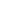 